§3112.  Mode of proceedingAt a meeting called under section 3111, the owners, who are not applicants, or if they refuse or neglect, the notary who called the meeting may designate another notary, and the 2 may appoint a 3rd disinterested person, not an inhabitant of the town in which the house is located, or belonging to the denomination of either party interested. The 3 shall be a board, before which the owners may exhibit the amount that they own in the house. The minority, owning at least 5 pews, shall have their part allotted to them, as nearly as may be, in proportion to the amount that they own in the house. The board shall designate which weeks in each year the minority, if they please, may occupy the house; if they do not, the majority may occupy it.  [PL 1981, c. 456, Pt. A, §48 (AMD).]SECTION HISTORYPL 1981, c. 456, §A48 (AMD). The State of Maine claims a copyright in its codified statutes. If you intend to republish this material, we require that you include the following disclaimer in your publication:All copyrights and other rights to statutory text are reserved by the State of Maine. The text included in this publication reflects changes made through the First Regular and First Special Session of the 131st Maine Legislature and is current through November 1. 2023
                    . The text is subject to change without notice. It is a version that has not been officially certified by the Secretary of State. Refer to the Maine Revised Statutes Annotated and supplements for certified text.
                The Office of the Revisor of Statutes also requests that you send us one copy of any statutory publication you may produce. Our goal is not to restrict publishing activity, but to keep track of who is publishing what, to identify any needless duplication and to preserve the State's copyright rights.PLEASE NOTE: The Revisor's Office cannot perform research for or provide legal advice or interpretation of Maine law to the public. If you need legal assistance, please contact a qualified attorney.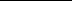 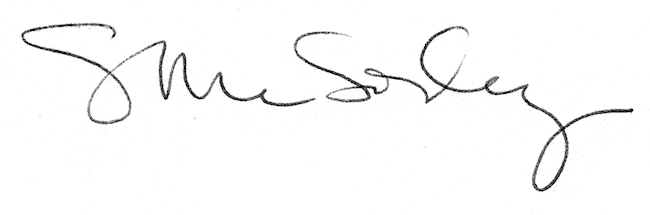 